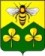 АДМИНИСТРАЦИЯСАНДОВСКОГО МУНИЦИПАЛЬНОГО ОКРУГА       Тверская областьПОСТАНОВЛЕНИЕ06.05.2022                                               п. Сандово                                               № 112О поощрении лучших учеников Сандовского муниципального округа     В целях реализации  муниципальной программы Сандовского муниципального округа Тверской области «Развитие муниципальной системы образования в Сандовском муниципальном округе Тверской области на 2021-2026 годы», утвержденной постановлением  Администрации Сандовского муниципального округа от 29.12.2020 года № 281, в соответствии с протоколом совещания руководителей образовательных организаций Сандовского муниципального округа «Об  итогах окончания 2021-2022 учебного года», Администрация Сандовского муниципального округа Тверской областиПОСТАНОВЛЯЕТ:   1.Поощрить лучших учеников образовательных организаций Сандовского муниципального округа поездкой в  г. Лихославль Тверской области  13  мая 2022 года.  2.Утвердить список лучших учеников образовательных организаций Сандовского муниципального округа для поездки в  г.  Лихославль Тверской области (приложение).        3.Контроль за исполнением постановления возложить на первого заместителя Главы Администрации Сандовского муниципального округа  Г. Ю. Носкову.    4.Настоящее постановление вступает в силу с момента его подписания и подлежит размещению на официальном сайте Администрации Сандовского муниципального округа в информационно-коммуникационной сети Интернет.   Глава  Сандовского муниципального округа:                                 О.Н. ГрязновПриложение к постановлению Администрации Сандовского муниципального округа от 06.05.2022г № 112Список обучающихся общеобразовательных организаций Сандовского муниципального округа для поездки на экскурсию в г.Лихославль Тверской областиУправляющий делами Администрации Сандовского муниципального округа                                                                     Г.И. Горохова№Фамилия, Имя, ОтчествоКлассМБОУ Сандовская СОШМБОУ Сандовская СОШМБОУ Сандовская СОШ1Аникина  Кристина Александровна112Бахвалов Павел Алексеевич113Уланова Надежда Евгеньевна104Ружапова Заира Ярагиевна105Фумина Мария Евгеньевна106Грязнова Александра Олеговна9а7Цыпушкина Татьяна Сергеевна9а8Москвина Татьяна Андреевна9а9Ружапов Микаил Ярагиевич9б10Суворова Анастасия Дмитриевна9б11Лебедева Александра Вячеславовна 9бМБОУ Большемалинская ООШМБОУ Большемалинская ООШМБОУ Большемалинская ООШ12Крылов Данила Владимирович913Шувалов Тимофей Дмитриевич8МБОУ Старо-Сандовская ООШМБОУ Старо-Сандовская ООШМБОУ Старо-Сандовская ООШ14Иконникова Варвара Сергеевна9МБОУ Лукинская ООШМБОУ Лукинская ООШМБОУ Лукинская ООШ15Петров Кирилл Дмитриевич9